 Актуальной проблемой школьного образования остается вовлечение родителей в совместную деятельность по обучению и воспитанию детей.  Психологическая поддержка ребенка во время школьного обучения со стороны родителей — важная и большая проблема.  Успешность ребенка в школе во многом зависит от того, насколько родители хотят, стремятся, могут помочь ребенку, поддержать его. Главная забота родителей — поддержание и развитие интереса узнавать новое, способствовать созданию ситуаций успеха для своего ребенка в процессе освоения новых умений, навыков и знаний. А кто научит этому родителей? Конечно, школьный психолог, классный руководитель, завуч. Моё взаимодействие с родителями учащихся направлено на создание единого воспитательного пространства. Я считаю, что деятельность родителей и педагога в интересах ребёнка успешна только в том случае, если они становятся союзниками. Благодаря такому взаимодействию педагог лучше узнает ребёнка, приближается к пониманию его индивидуальных особенностей, вырабатывает верный подход к развитию способностей, формированию жизненных ориентиров, исправлению негативных проявлений в поведении учащегося. Педагогу важно установить партнёрские отношения с семьёй каждого воспитанника, создать атмосферу взаимной поддержки и общности интересов. На мой взгляд, успешная работа образовательного учреждения возможна лишь тогда, когда все участники образовательного процесса – педагоги, дети, родители – становятся единым целым, большим и сплоченным коллективом. Одним из эффективных приемов работы с родителями являются памятки, знакомящие пап и мам наших учеников с принципами воспитания, с основами взаимоотношений в семье между взрослыми и детьми. Наличие таких памяток позволяет построить беседу педагога с родителем по определенной проблеме, выбрать нужное направление в работе с конкретной семьей, дать родителям мини-пособие по проблемам воспитания и обучения. Памятки-советы для родителей учащихся начальной школыДЕСЯТЬ ЗАПОВЕДЕЙ ДЛЯ РОДИТЕЛЕЙ1. Не жди, что твой ребёнок будет таким, как ты или таким, как ты хочешь. Помоги ему стать не тобой, а собой.2. Не требуй от ребёнка платы за все, что ты для него сделал. Ты дал ему жизнь, как он может отблагодарить тебя? Он даст жизнь другому, тот — третьему, и это необратимый закон благодарности.3. Не вымещай на ребёнке свои обиды, чтобы в старости не есть горький хлеб. Ибо что посеешь, то и взойдет.4. Не относись к его проблемам свысока. Жизнь дана каждому по силам и, будь уверен, ему она тяжела не меньше, чем тебе, а может быть и больше, поскольку у него нет опыта.5. Не унижай!6. Не забывай, что самые важные встречи человека — это его встречи с детьми. Обращай больше внимания на них — мы никогда не можем знать, кого мы встречаем в ребёнке.7. Не мучь себя, если не можешь сделать что-то для своего ребёнка. Мучь, если можешь — но не делаешь. Помни, для ребёнка сделано недостаточно, если не сделано всё.8. Ребёнок — это не тиран, который завладевает всей твоей жизнью, не только плод плоти и крови. Это та драгоценная чаша, которую Жизнь дала тебе на хранение и развитие в нём творческого огня. Это раскрепощённая любовь матери и отца, у которых будет расти не «наш», «свой» ребёнок, но душа, данная на хранение.9. Умей любить чужого ребёнка. Никогда не делай чужому то, что не хотел бы, чтобы делали твоему.10. Люби своего ребёнка любым — неталантливым, неудачливым, взрослым. Общаясь с ним — радуйся, потому что ребёнок — это праздник, который пока с тобой. 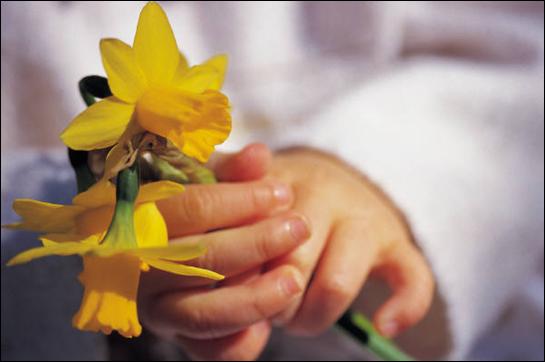 Я. Корчак. Памятка для родителей«Хотите, чтобы Ваш ребёнок ходил в школу с удовольствием?»1. Не говорите о школе плохо, не критикуйте учителей в присутствии детей.2. Не спешите обвинять учителя в отсутствии индивидуального подхода, задумайтесь над линией собственного поведения. 3. Вспомните, сколько раз вы сидели с ребёнком и наблюдали за его работой над уроками. Были ли случаи, когда вы заметили у ребенка неправильные приёмы работы и показали ему правильные?4. В случае конфликтной ситуации в школе постарайтесь устранить её, не обсуждая подробностей с ребёнком. 5. Следите, чтобы ваш ребёнок вовремя ложился спать. Невыспавшийся ребёнок на уроке - грустное зрелище.6. Пусть ребёнок видит, что вы интересуетесь его заданиями, книгами, которые он приносит из школы.7. Читайте сами, пусть ребёнок видит, что свободное время вы проводите за книгами, а не только у телевизора.8. Если ребёнок рассказывает вам о событии, которое произвело на него впечатление, то предложите ему записать этот рассказ, а вечером прочитать всем членам семьи.9. Принимайте участие в жизни школы и класса. Ребёнку приятно, если его школа станет частью вашей жизни. 10. В школе ваш ребёнок может столкнуться с очень критическим отношением к себе. Помогите ему не утратить веры в себя.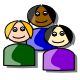 Советы родителям.    Что делать, если...• ребенок левша* - «Не переучивайте насильно левшу - дело не в руке, а в устройстве мозга».- «Не переусердствуйте с соблюдением режима, если ребенок левша, для него жесткое следование режиму может быть непомерно трудным».- «Будьте терпеливы и внимательны к ребенку-левше, помните, что он эмоционален и раним».- «Берегите левшу от чрезмерных психологических перегрузок, будьте осторожны и тактичны наказывая его».- «Не старайтесь сделать левшу таким, как все, больше доверяйте его природе. Его уникальность, непохожесть на других - это его достоинство»;• ребенок испытывает трудности в общении с одноклассникамиПочаще приглашайте одноклассников ребенка к себе домой. Только не весь класс сразу, а небольшими группами, по 2-3 человека. Устраивайте интересные совместные игры, развлечения. Это сближает детей, порождает у них симпатию друг к другу. Когда увидите, с кем из одноклассников у вашего ребенка лучше налаживается контакт, постарайтесь познакомиться с их семьями;• ребенок плохо выполняет письменные работыПоследовательные, спокойные занятия дома помогут исправить положение: ускорить темп деятельности, усилить концентрацию внимания, улучшить почерк;• ребенок получил оценку «2», «3»Не нервничайте сами и не нервируйте ребенка, а попытайтесь вместе (Вы, ребенок, учитель) отыскать объективные причины неудачи. Медлительность, невнимательность, неаккуратность являются частыми причинами первых неудач ребенка;• ребенок не любит учитьсяПерестаньте замечать неудачи. Сосредоточьте внимание на тех школьных достижениях, которые есть. Интересуйтесь не промахами, а успехами ребенка. Приободрите его, внушите веру в собственные силы.• ребенок заболел или пропустил занятияа) позвоните родителям одноклассников и узнайте максимум информации о ходе учебного процесса (особенно в пропущенные дни);б) подойдите к учителю после уроков и получите консультацию о том, на что нужно обратить внимание при выполнении домашнего задания в связи с пропуском учебных занятий.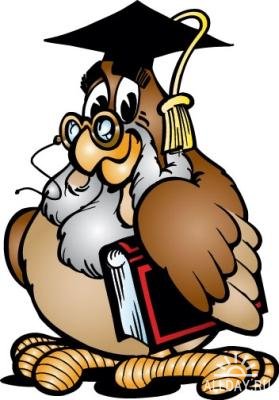 Памятка для родителей первоклассниковНе подгоняйте ребенка с утра, не дергайте по пустякам, не торопите, умение рассчитать время - ваша задача.Ни в коем случае не прощайтесь, предупреждая о чем-то. Пожелайте ребенку удачи, подбодрите его. Забудьте фразу «Что ты сегодня получил?». Встречайте ребенка спокойно, без вопросов, дайте ему расслабиться. Если ребенок чересчур возбужден, жаждет поделиться с вами - не отмахивайтесь, не откладывайте на потом, это не займет много времени. Будите ребенка спокойно. Проснувшись, он должен увидеть вашу улыбку, услышать ласковый голос. Если вы видите, что ребенок огорчен, но молчит, не допытывайтесь, он потом сам все расскажет. Выслушав замечания учителя, не торопитесь устраивать взбучку. Постарайтесь, чтобы ваш разговор проходил без ребенка. Выслушайте обе стороны - это поможет вам яснее понять ситуацию. После школы не торопите ребенка садиться за уроки - необходимо 2-3 часа отдыха (1,5 часа сна). Во время приготовления уроков не сидите «над душой». Дайте возможность ребенку работать самому. Найдите в течение дня хотя бы полчаса, когда вы будете принадлежать только ребенку! Не отвлекайтесь на домашние дела, телевизор и т.д. В этот момент вам должны быть важны его дела и заботы.Выработайте единую тактику общения всех членов семьи с ребенком. Свои разногласия решайте без ребенка. Помните, что в течение учебного года есть критические периоды, когда учиться сложнее, быстрее наступает утомление - это первые четыре недели, конец второй четверти, первая неделя после зимних каникул, середина третьей четверти. Будьте внимательны к жалобам ребенка на головную боль, усталость, плохое самочувствие - это показатели трудностей в учебе! Даже совсем «большие» дети очень любят сказку перед сном, песенку, ласковое поглаживание. Это успокаивает, помогает снять напряжение, спокойно уснуть.Обязательно посещайте все занятия и собрания для родителей. Если не сможете, сообщите об этом учителю лично или запиской через ребенка. Только вместе со школой можно добиться желаемых результатов в воспитании и обучении детей. Учитель – ваш первый союзник и друг вашей семьи. Советуйтесь с ним, поддерживайте его авторитет. Замечания о работе учителя высказывайте в школе, на собрании. Нельзя этого делать в присутствии детей.Регулярно контролируйте выполнение домашнего задания и оказывайте, если сможете, разумную помощь в их выполнении. Помощь и контроль не должны быть муштрой, назойливым морализированием. Главное – возбуждать интерес к учению. Проверяя домашнее задание, нацеливайте ребенка на то, чтобы он умел доказывать правильность выполнения задания, приводить свои примеры. Чаще спрашивайте: «Почему?» «Докажи», «А можно ли по-другому?».Обязательно оказывайте посильную помощь школе (классу).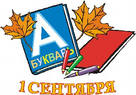 Рекомендации родителям по подготовке домашних заданийОсобую важность имеет твердо установленное время начала занятий. Благодаря этому вырабатывается привычка, к назначенному часу появляется психологическая готовность и предрасположение к умственной работе, даже теряется  интерес к игре, прогулке.При установке часа начала занятий необходимо определить разумное соотношение времени, отводимого на уроки, прогулки, домашние обязанности, чтобы одно не шло в ущерб другому.Необходимо постоянное место для занятий, где все необходимые предметы находятся под рукой. Так вырабатывается привычка к внутренней мобилизации с момента начала занятий и до тех пор, пока не выработалось умение управлять своим поведением, рабочее место должно быть только местом для занятий (ни игр, ни картинок, ни игрушек, ни посторонних книг, ни цветных карандашей и фломастеров, если они не нужны для текущей работы).Если нет возможности выделить постоянное отдельное место, то в определенный час должно быть, безусловно выделено, освобождено место для занятий.Важное правило - начинать работу немедленно. Чем дольше оттягивается начало работы, тем большее усилие потребуется, чтобы заставить себя приступить к нейНеобходимо наличие перерывов в работе. Нужны единство школьного и домашнего учебного режима, профилактика перегрузок. (Попросите ребёнка показать, какие физминутки он разучил в классе).Работа должна идти в хорошем темпе – не более 1 часа во втором классе.Нельзя, чтобы у школьника не было других обязанностей, кроме учёбы. Человек, который в течение дня должен сделать много дел, привыкает ценить время, планировать работу, приступать к ней без проволочек